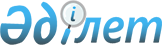 О внесении изменения в решение акима области от 8 января 1999 года N 4 "Об усилениии контроля за качеством товаров потребительского рынка области"
					
			Утративший силу
			
			
		
					Решение Акима Костанайской области от 28 июля 2000 года № 155 Зарегистрировано управлением юстиции Костанайской области 9 августа 2000 года за № 359. Утратило силу - Решением акима Костанайской области от 11 июля 2011 года № 9

      Сноска. Утратило силу - Решением акима Костанайской области от 11.07.2011 № 9.      В связи с вводом 16 июля 1999 Законов Республики Казахстан "О сертификации", "О стандартизации" и утратой силы Закона Республики Казахстан "О стандартизации и сертификации" 

       РЕШИЛ: 



 

      1. Пункт 1 изложить в следующей редакции: 

      - Акимам городов и районов принять действенные меры по безусловному выполнению Законов Республики Казахстан "О стандартизации", "О сертификации" и "О единстве измерений" всеми хозяйствующими субъектами, независимо от форм собственности, не допускать фактов реализации товаров без сертификатов соответствия и использование не прошедших государственную проверку средств измерений.     2. Пункт 4 записать:     "Контроль за исполнением данного решения возложить на заместителя акима области Кулмаганбетова С.А.     И. о. Акима области    В. Мейстер.
					© 2012. РГП на ПХВ «Институт законодательства и правовой информации Республики Казахстан» Министерства юстиции Республики Казахстан
				